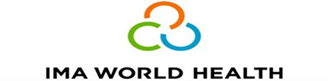 Date: June 21, 2024Invitation to Tender ITT-IMA-SSD-JESI+-2024-1039 for upgrading five (5) boreholes with solar pump and water tanks on tower in four IMA World Health supported facilities-Jonglei State. Subject of the Tender: Upgrading five (5) boreholes with solar pump and water tank on tower in four supported HF.IMA World Health is a leading public health organization that delivers solutions to health-related problems across the developing world, seeks to contract a legally recognized and competent company to upgrade five boreholes with solar pump and water tanks on tower in four (4) IMA World Health supported facilities- Jonglei State.Instructions.Interested reputable company can obtain render documents by sending an email supported with copies of valid legal docs and past performance to; southsudanprocurement@imaworldhealth.org with subject line IMA-SSD-JESI+/2024/1039 upgrading of 5 solar powered motorised boreholes.Last day of requesting for tender documents is July 15, 2024, at 4:00pm local time.IMA reserves the right to accept or reject any incomplete bid documents.IMA will not share tender documents to any company who fails to submit valid legal documents and past experiences. The tenders shall be delivered in sealed envelopes to IMA World Health Country OfficePlot No 082 Heran Office Complex, ECO Bank Building, 3rd floor, Opposite Juba National Stadium, Hai Malakal, Juba, South Sudan on or before the submission deadline at 4:00 pm on Jul 18 2024.Phone: 0923 000 881Email addresses: southsudanprocurement@imaworldhealth.org Office Hours: 8:00am – 5:00pm